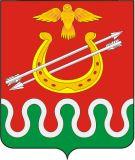 Администрация Боготольского районаКрасноярского краяПОСТАНОВЛЕНИЕг. Боготол«23» мая 2014 года									№ 288 -пО внесении изменений в Постановление администрации Боготольского района от 14.10.2013 № 780-п «Об утверждении муниципальной программы Боготольского района «Развитие образования Боготольского района  на 2014 − 2016 годы»В соответствии со статьей 179 Бюджетного кодекса Российской Федерации, статьей 30 Устава Боготольского района, Постановлением администрации Боготольского района от 05.08.2013 № 560-п «Об утверждении Порядка принятия решений о разработке муниципальных программ Боготольского района, их формировании и реализации»,ПОСТАНОВЛЯЮ:1.Внести в Постановление администрации Боготольского района от 14.10.2013 № 780-п «Об утверждении муниципальной программы Боготольского района «Развитие образования Боготольского района на 2014 − 2016 годы» следующие изменения:в муниципальной программе Боготольского района «Развитие образования Боготольского района на 2014 – 2016 годы» (далее - программа): в паспорте программы:в разделе «Информация по ресурсному обеспечению программы, в том числе в разбивке по источникам финансирования по годам реализации программы» цифры «546802,7» заменить цифрами «548127,9», цифры «193531,4» заменить цифрами «194856,6», цифры «342,9» заменить цифрами «343,1», цифры «360930,9» заменить цифрами «361912,7», цифры «117511,5» заменить цифрами «118493,3», цифры «183973,0» заменить цифрами «184316,2», цифры «75175,1» заменить цифрами «75518,3»;приложение № 1 к программе «Распределение планируемых расходов за счет средств районного бюджета (бюджета района) по мероприятиям и подпрограммам муниципальной программы» изложить в новой редакции согласно приложению № 1 к настоящему постановлению;приложение № 2 к программе «Ресурсное обеспечение и прогнозная оценка расходов на реализацию целей муниципальной программы с учетом источников финансирования, в том числе по уровням бюджетной системы» изложить в новой редакции согласно приложению № 2 к настоящему постановлению;приложение № 3 к программе «Прогноз сводных показателей муниципальных заданий на оказание (выполнение) муниципальных услуг (работ) районными муниципальными образовательными учреждениями по муниципальной программе» изложить в новой редакции согласно приложению № 3 к настоящему постановлению;в подпрограмме № 1 «Развитие дошкольного, общего и дополнительного образования детей» муниципальной программы (далее - подпрограмма 1):в паспорте подпрограммы 1:в разделе «Объемы и источники финансирования подпрограммы» цифры «482837,6» заменить цифрами «484162,6», цифры «357427,9» заменить цифрами «358409,7», цифры «123853,8» заменить цифрами «124197,0», цифры «172342,5» заменить цифрами «173667,5», цифры «116196,5» заменить цифрами «117178,3», цифры «55644,1» заменить цифрами «55987,3»;в абзацах втором и третьем раздела 2.7. подпрограммы 1 «Обоснование финансовых, материальных и трудовых затрат (ресурсное обеспечение подпрограммы)» цифры «482837,6» заменить цифрами «484162,6», цифры «357427,9» заменить цифрами «358409,7», цифры «123853,8» заменить цифрами «124197,0», цифры «172342,5» заменить цифрами «173667,5», цифры «116196,5» заменить цифрами «117178,3», цифры «55644,1» заменить цифрами «55987,3»;приложение № 2 к подпрограмме 1 «Перечень мероприятий подпрограммы с указанием объема средств на их реализацию и ожидаемых результатов» изложить в новой редакции согласно приложению № 4 к настоящему постановлению;в подпрограмме № 2 «Обеспечение реализации муниципальной программы и прочие мероприятия в сфере образования» (далее - подпрограмма 2):в паспорте подпрограммы 2:в разделе «Объемы и источники финансирования подпрограммы» цифры «63965,1» заменить цифрами «63965,3», цифры «342,9» заменить цифрами «343,1», цифры «21188,9» заменить цифрами «21189,1»;в абзацах втором и третьем раздела 2.7. подпрограммы 2 «Обоснование финансовых, материальных и трудовых затрат (ресурсное обеспечение подпрограммы)» цифры «63965,1» заменить цифрами «63965,3», цифры «342,9» заменить цифрами «343,1», цифры «21188,9» заменить цифрами «21189,1»;в приложении № 2 к подпрограмме 2 «Перечень мероприятий подпрограммы с указанием объема средств на их реализацию и ожидаемых результатов»:в задаче 3 «Реализовать переданные государственные полномочия по организации и осуществлению деятельности по опеке и попечительству в отношении несовершеннолетних» в строке «Обеспечение предоставления жилых помещений по договорам найма лицам из числа детей-сирот и детей, оставшихся без попечения родителей за счет средств федерального бюджета» в столбце «2014 год» и столбце «Итого за период» цифры «342,9» заменить на цифры «343,1»;в строке «Итого по задаче 3» в столбце «2014 год» цифры «1657,9» заменить цифрами «1658,1», в столбце «Итого за период»  цифры «3845,9» заменить цифрами «3846,1»;в строке «Итого по подпрограмме» в столбце «2014 год» цифры «21188,9» заменить цифрами «21189,1», в столбце «Итого за период» цифры «63965,1» заменить цифрами «63965,3».  2.Контроль за выполнением настоящего постановления возложить на Недосекина Г.А., заместителя главы администрации по социальным и организационным вопросам, общественно-политической работе.3.Настоящее постановление опубликовать в периодическом печатном издании «Официальный вестник Боготольского района» и разместить на официальном сайте администрации Боготольского района в сети Интернет www.bogotol-r.ru.4.Постановление вступает в силу в день, следующий за днем его официального опубликования.Глава администрации Боготольского района								Н.В. КраськоПриложение № 1к постановлению администрацииБоготольского районаот «23» мая 2014 г № 288-пРаспределение планируемых расходов за счет средств районного бюджета (бюджета района) по мероприятиям и подпрограммам муниципальной программыРуководитель Управления образованияадминистрации Боготольского района												Е.В. ВаськинаПриложение № 2к постановлению администрацииБоготольского районаот «23» мая 2014 г. № 288-пРесурсное обеспечение и прогнозная оценка расходов на реализацию целей муниципальной программы с учетом источников финансирования, в том числе по уровням бюджетной системыРуководитель Управления образования администрации Боготольского района												Е.В. ВаськинаПриложение № 3к постановлению администрацииБоготольского районаот «23» мая 2014 г. № 288-пПрогноз сводных показателей муниципальных заданий на оказание (выполнение) муниципальных услуг (работ) районными муниципальными образовательными учреждениями по муниципальной  программе Боготольского района «Развитие образования Боготольского района на 2014 - 2016 годы»Руководитель Управления образованияадминистрации Боготольского района												Е.В. ВаськинаПриложение № 4к постановлению администрацииБоготольского районаот «23» мая 2014 г. № 288-пПеречень мероприятий подпрограммы с указанием объема средств на их реализацию и ожидаемых результатовРуководитель Управления образованияадминистрации Боготольского района												Е.В. ВаськинаСтатус (муниципальная программа, подпрограмма)Наименование программы, подпрограммыНаименование ГРБСКод бюджетной классификации Код бюджетной классификации Код бюджетной классификации Код бюджетной классификации Расходы (тыс. руб.), годыРасходы (тыс. руб.), годыРасходы (тыс. руб.), годыРасходы (тыс. руб.), годыСтатус (муниципальная программа, подпрограмма)Наименование программы, подпрограммыНаименование ГРБСГРБСРз ПрЦСРВР201420152016Итого на периодМуниципальная программа«Развитие образования Боготольского района на 2014 – 2016 годы»всего расходные обязательства по программеХХХХ194856,6181313,5171957,8548127,9Муниципальная программа«Развитие образования Боготольского района на 2014 – 2016 годы»в том числе по ГРБС:Муниципальная программа«Развитие образования Боготольского района на 2014 – 2016 годы»Управление образования администрации Боготольского района502ХХХ182575,4169054,9159699,2511329,5Муниципальная программа«Развитие образования Боготольского района на 2014 – 2016 годы»Администрация Боготольского района501ХХХ12281,212258,612258,636798,4Подпрограмма 1«Развитие дошкольного, общего и дополнительного образования детей» всего расходные обязательства по подпрограммеХХХХ173667,5 159925,4150569,7484162,6Подпрограмма 1«Развитие дошкольного, общего и дополнительного образования детей» в том числе по ГРБС:Подпрограмма 1«Развитие дошкольного, общего и дополнительного образования детей» Управление образования администрации Боготольского района502ХХХ173667,5159925,4150569,7484162,6Подпрограмма 2«Обеспечение реализации муниципальной программы и прочие мероприятия в сфере образованиявсего расходные обязательства ХХХХ21189,121388,121388,163965,3Подпрограмма 2«Обеспечение реализации муниципальной программы и прочие мероприятия в сфере образованияв том числе по ГРБС:Подпрограмма 2«Обеспечение реализации муниципальной программы и прочие мероприятия в сфере образованияУправление образования администрации Боготольского района502ХХХ8907,99129,59129,527166,9Подпрограмма 2«Обеспечение реализации муниципальной программы и прочие мероприятия в сфере образованияАдминистрация Боготольского района501ХХХ12281,212258,612258,636798,4СтатусНаименование муниципальной программы, подпрограммы муниципальной программыОтветственный исполнитель, соисполнителиОценка расходов (тыс. руб.), годыОценка расходов (тыс. руб.), годыОценка расходов (тыс. руб.), годыОценка расходов (тыс. руб.), годыСтатусНаименование муниципальной программы, подпрограммы муниципальной программыОтветственный исполнитель, соисполнители2014год2015 год 2016 год Итого на периодМуниципальная программа«Развитие образования Боготольского района на 2014 – 2016 годы»Всего 194856,6181313,5171957,8548127,9Муниципальная программа«Развитие образования Боготольского района на 2014 – 2016 годы»в том числе:Муниципальная программа«Развитие образования Боготольского района на 2014 – 2016 годы»федеральный бюджет343,1--343,1Муниципальная программа«Развитие образования Боготольского района на 2014 – 2016 годы»краевой бюджет118493,3121709,7121709,7361912,7Муниципальная программа«Развитие образования Боготольского района на 2014 – 2016 годы»районный бюджет75518,359076,849721,1184316,2Муниципальная программа«Развитие образования Боготольского района на 2014 – 2016 годы»бюджеты муниципальных образований----Муниципальная программа«Развитие образования Боготольского района на 2014 – 2016 годы»внебюджетные источники501,9527,0527,01555,9Муниципальная программа«Развитие образования Боготольского района на 2014 – 2016 годы»юридические лица----Подпрограмма 1«Развитие дошкольного, общего и дополнительного образования детей»Всего173667,5159925,4150569,7484162,6Подпрограмма 1«Развитие дошкольного, общего и дополнительного образования детей»в том числе:Подпрограмма 1«Развитие дошкольного, общего и дополнительного образования детей»федеральный бюджет ----Подпрограмма 1«Развитие дошкольного, общего и дополнительного образования детей»краевой бюджет117178,3120615,7120615,7358409,7Подпрограмма 1«Развитие дошкольного, общего и дополнительного образования детей»районный бюджет55987,338782,729427,0124197,0Подпрограмма 1«Развитие дошкольного, общего и дополнительного образования детей»бюджеты муниципальных образований----Подпрограмма 1«Развитие дошкольного, общего и дополнительного образования детей»внебюджетные источники501,9527,0527,01555,9Подпрограмма 1«Развитие дошкольного, общего и дополнительного образования детей»юридические лица----Подпрограмма 2«Обеспечение реализации муниципальной программы и прочие мероприятия в сфере образования» Всего21189,121388,121388,163965,3Подпрограмма 2«Обеспечение реализации муниципальной программы и прочие мероприятия в сфере образования» в том числе:Подпрограмма 2«Обеспечение реализации муниципальной программы и прочие мероприятия в сфере образования» федеральный бюджет343,1--343,1Подпрограмма 2«Обеспечение реализации муниципальной программы и прочие мероприятия в сфере образования» краевой бюджет1315,01094,01094,03503,0Подпрограмма 2«Обеспечение реализации муниципальной программы и прочие мероприятия в сфере образования» районный бюджет19531,020294,120294,160119,2Подпрограмма 2«Обеспечение реализации муниципальной программы и прочие мероприятия в сфере образования» бюджеты муниципальных образований ----Подпрограмма 2«Обеспечение реализации муниципальной программы и прочие мероприятия в сфере образования» внебюджетные источники----Подпрограмма 2«Обеспечение реализации муниципальной программы и прочие мероприятия в сфере образования» юридические лица----Наименование услуги, показателя объема услуги (работы)Значение показателя объема услуги (работы)Значение показателя объема услуги (работы)Значение показателя объема услуги (работы)Значение показателя объема услуги (работы)Значение показателя объема услуги (работы)Расходы районного бюджета (бюджета района) на оказание (выполнение) муниципальной услуги (работы), тыс. руб.Расходы районного бюджета (бюджета района) на оказание (выполнение) муниципальной услуги (работы), тыс. руб.Расходы районного бюджета (бюджета района) на оказание (выполнение) муниципальной услуги (работы), тыс. руб.Расходы районного бюджета (бюджета района) на оказание (выполнение) муниципальной услуги (работы), тыс. руб.Расходы районного бюджета (бюджета района) на оказание (выполнение) муниципальной услуги (работы), тыс. руб.Наименование услуги, показателя объема услуги (работы)Отчетный финансо-вый годТекущий финансо-вый годОчередной финансовый годПервый год планового периодаВторой год планового периодаОтчетный финансо-вый годТекущий финансо-вый годОчередной финансовый годПервый год планового периодаВторой год планового периода1.Организация предоставления общедоступного дошкольного образования1.Организация предоставления общедоступного дошкольного образования1.Организация предоставления общедоступного дошкольного образования1.Организация предоставления общедоступного дошкольного образования1.Организация предоставления общедоступного дошкольного образования1.Организация предоставления общедоступного дошкольного образования1.Организация предоставления общедоступного дошкольного образования1.Организация предоставления общедоступного дошкольного образования1.Организация предоставления общедоступного дошкольного образования1.Организация предоставления общедоступного дошкольного образования1.Организация предоставления общедоступного дошкольного образованияПодпрограмма 1 16603,118393,113237,713242,27945,3Обеспечение деятельности (оказание услуг) подведомственных дошкольных образовательных учреждений16603,118393,113237,713242,27945,32.Организация предоставления общедоступного начального общего образования по общеобразовательным программам2.Организация предоставления общедоступного начального общего образования по общеобразовательным программам2.Организация предоставления общедоступного начального общего образования по общеобразовательным программам2.Организация предоставления общедоступного начального общего образования по общеобразовательным программам2.Организация предоставления общедоступного начального общего образования по общеобразовательным программам2.Организация предоставления общедоступного начального общего образования по общеобразовательным программам2.Организация предоставления общедоступного начального общего образования по общеобразовательным программам2.Организация предоставления общедоступного начального общего образования по общеобразовательным программам2.Организация предоставления общедоступного начального общего образования по общеобразовательным программам2.Организация предоставления общедоступного начального общего образования по общеобразовательным программам2.Организация предоставления общедоступного начального общего образования по общеобразовательным программам3.Организация предоставления общедоступного основного общего образования по общеобразовательным программам3.Организация предоставления общедоступного основного общего образования по общеобразовательным программам3.Организация предоставления общедоступного основного общего образования по общеобразовательным программам3.Организация предоставления общедоступного основного общего образования по общеобразовательным программам3.Организация предоставления общедоступного основного общего образования по общеобразовательным программам3.Организация предоставления общедоступного основного общего образования по общеобразовательным программам3.Организация предоставления общедоступного основного общего образования по общеобразовательным программам3.Организация предоставления общедоступного основного общего образования по общеобразовательным программам3.Организация предоставления общедоступного основного общего образования по общеобразовательным программам3.Организация предоставления общедоступного основного общего образования по общеобразовательным программам3.Организация предоставления общедоступного основного общего образования по общеобразовательным программам4.Организация предоставления общедоступного  среднего (полного) общего образования по общеобразовательным программам4.Организация предоставления общедоступного  среднего (полного) общего образования по общеобразовательным программам4.Организация предоставления общедоступного  среднего (полного) общего образования по общеобразовательным программам4.Организация предоставления общедоступного  среднего (полного) общего образования по общеобразовательным программам4.Организация предоставления общедоступного  среднего (полного) общего образования по общеобразовательным программам4.Организация предоставления общедоступного  среднего (полного) общего образования по общеобразовательным программам4.Организация предоставления общедоступного  среднего (полного) общего образования по общеобразовательным программам4.Организация предоставления общедоступного  среднего (полного) общего образования по общеобразовательным программам4.Организация предоставления общедоступного  среднего (полного) общего образования по общеобразовательным программам4.Организация предоставления общедоступного  среднего (полного) общего образования по общеобразовательным программам4.Организация предоставления общедоступного  среднего (полного) общего образования по общеобразовательным программамПодпрограмма 122757,328760,941117,924831,220772,4Обеспечение деятельности (оказание услуг) подведомственных общеобразовательных учреждений22757,328760,941117,924831,220772,45.Организация предоставления общедоступного начального общего, основного общего образования по программам специального (коррекционного) образования VIII вида5.Организация предоставления общедоступного начального общего, основного общего образования по программам специального (коррекционного) образования VIII вида5.Организация предоставления общедоступного начального общего, основного общего образования по программам специального (коррекционного) образования VIII вида5.Организация предоставления общедоступного начального общего, основного общего образования по программам специального (коррекционного) образования VIII вида5.Организация предоставления общедоступного начального общего, основного общего образования по программам специального (коррекционного) образования VIII вида5.Организация предоставления общедоступного начального общего, основного общего образования по программам специального (коррекционного) образования VIII вида5.Организация предоставления общедоступного начального общего, основного общего образования по программам специального (коррекционного) образования VIII вида5.Организация предоставления общедоступного начального общего, основного общего образования по программам специального (коррекционного) образования VIII вида5.Организация предоставления общедоступного начального общего, основного общего образования по программам специального (коррекционного) образования VIII вида5.Организация предоставления общедоступного начального общего, основного общего образования по программам специального (коррекционного) образования VIII вида5.Организация предоставления общедоступного начального общего, основного общего образования по программам специального (коррекционного) образования VIII видаПодпрограмма 1-48,049,050,050,0Организация деятельности районной ПМПК для обеспечения получения образования детьми с ограниченными возможностями здоровья-48,049,050,050,06.Организация предоставления дополнительного образования детям6.Организация предоставления дополнительного образования детям6.Организация предоставления дополнительного образования детям6.Организация предоставления дополнительного образования детям6.Организация предоставления дополнительного образования детям6.Организация предоставления дополнительного образования детям6.Организация предоставления дополнительного образования детям6.Организация предоставления дополнительного образования детям6.Организация предоставления дополнительного образования детям6.Организация предоставления дополнительного образования детям6.Организация предоставления дополнительного образования детямПодпрограмма 122,0-29,529,529,5Проведение мероприятий для школьников района22,0-29,529,529,5Наименование программы, подпрограммыГРБС Код бюджетной классификацииКод бюджетной классификацииКод бюджетной классификацииКод бюджетной классификацииРасходы (тыс. руб.), годыРасходы (тыс. руб.), годыРасходы (тыс. руб.), годыРасходы (тыс. руб.), годыРасходы (тыс. руб.), годыОжидаемый результат от реализации подпрограммного мероприятия (в натуральном выражении)Наименование программы, подпрограммыГРБС ГРБСРзПрЦСРВР2014 год2015 год2016 годИтого на периодИтого на периодОжидаемый результат от реализации подпрограммного мероприятия (в натуральном выражении)Цель: Создание в системе дошкольного, общего и дополнительного образования равных возможностей для современного качественного образования, позитивной социализации детей, отдыха и оздоровления детей в летний периодЦель: Создание в системе дошкольного, общего и дополнительного образования равных возможностей для современного качественного образования, позитивной социализации детей, отдыха и оздоровления детей в летний периодЦель: Создание в системе дошкольного, общего и дополнительного образования равных возможностей для современного качественного образования, позитивной социализации детей, отдыха и оздоровления детей в летний периодЦель: Создание в системе дошкольного, общего и дополнительного образования равных возможностей для современного качественного образования, позитивной социализации детей, отдыха и оздоровления детей в летний периодЦель: Создание в системе дошкольного, общего и дополнительного образования равных возможностей для современного качественного образования, позитивной социализации детей, отдыха и оздоровления детей в летний периодЦель: Создание в системе дошкольного, общего и дополнительного образования равных возможностей для современного качественного образования, позитивной социализации детей, отдыха и оздоровления детей в летний периодЦель: Создание в системе дошкольного, общего и дополнительного образования равных возможностей для современного качественного образования, позитивной социализации детей, отдыха и оздоровления детей в летний периодЦель: Создание в системе дошкольного, общего и дополнительного образования равных возможностей для современного качественного образования, позитивной социализации детей, отдыха и оздоровления детей в летний периодЦель: Создание в системе дошкольного, общего и дополнительного образования равных возможностей для современного качественного образования, позитивной социализации детей, отдыха и оздоровления детей в летний периодЦель: Создание в системе дошкольного, общего и дополнительного образования равных возможностей для современного качественного образования, позитивной социализации детей, отдыха и оздоровления детей в летний периодЦель: Создание в системе дошкольного, общего и дополнительного образования равных возможностей для современного качественного образования, позитивной социализации детей, отдыха и оздоровления детей в летний периодЦель: Создание в системе дошкольного, общего и дополнительного образования равных возможностей для современного качественного образования, позитивной социализации детей, отдыха и оздоровления детей в летний периодЗадача 1.Обеспечить доступность дошкольного образования, соответствующего единому стандарту качества дошкольного образованияЗадача 1.Обеспечить доступность дошкольного образования, соответствующего единому стандарту качества дошкольного образованияЗадача 1.Обеспечить доступность дошкольного образования, соответствующего единому стандарту качества дошкольного образованияЗадача 1.Обеспечить доступность дошкольного образования, соответствующего единому стандарту качества дошкольного образованияЗадача 1.Обеспечить доступность дошкольного образования, соответствующего единому стандарту качества дошкольного образованияЗадача 1.Обеспечить доступность дошкольного образования, соответствующего единому стандарту качества дошкольного образованияЗадача 1.Обеспечить доступность дошкольного образования, соответствующего единому стандарту качества дошкольного образованияЗадача 1.Обеспечить доступность дошкольного образования, соответствующего единому стандарту качества дошкольного образованияЗадача 1.Обеспечить доступность дошкольного образования, соответствующего единому стандарту качества дошкольного образованияЗадача 1.Обеспечить доступность дошкольного образования, соответствующего единому стандарту качества дошкольного образованияЗадача 1.Обеспечить доступность дошкольного образования, соответствующего единому стандарту качества дошкольного образованияЗадача 1.Обеспечить доступность дошкольного образования, соответствующего единому стандарту качества дошкольного образованияПриведение муниципальных дошкольных образовательных учреждений в соответствие требованиям правил пожарной безопасности, санитарным нормам и правилам, строительным нормам и правиламУправление образования администрации Боготольского района5020709455,6455,6Устранены предписания надзорных органовУстранены предписания надзорных органовВведение дополнительных мест в муниципальной системе дошкольного образованияУправление образования администрации Боготольского района5020709199,8199,8Введено дополнительно 20 мест для детей дошкольного возрастаВведено дополнительно 20 мест для детей дошкольного возрастаСоздание условий в дошкольных образовательных учреждениях для осуществления присмотра и ухода, в том числе приобретение оборудования, мебелиУправление образования администрации Боготольского района5020709153,8153,8Ежегодно 254 ребенка получат услуги дошкольного образования в дошкольных образовательных учрежденияхЕжегодно 254 ребенка получат услуги дошкольного образования в дошкольных образовательных учрежденияхФинансовое обеспечение программ дошкольного образования в муниципальных дошкольных образовательных учрежденияхУправление образования администрации Боготольского района50207019776,510127,710127,730031,9Ежегодно 254 ребенка получат услуги дошкольного образования в дошкольных образовательных учрежденияхЕжегодно 254 ребенка получат услуги дошкольного образования в дошкольных образовательных учрежденияхФинансирование (возмещение) расходов на выплаты младшим воспитателям и помощникам воспитателей в муниципальных образовательных учреждениях, реализующих основную общеобразовательную программу дошкольного образования детейУправление образования администрации Боготольскогорайона5020701983,2983,2Ежегодно 23 человека получат ежемесячные выплатыЕжегодно 23 человека получат ежемесячные выплатыСофинансирование расходов на выплаты младшим воспитателям и помощникам воспитателей в муниципальных образовательных учреждениях, реализующих основную общеобразовательную программу дошкольного образования детейУправление образования администрации Боготольского района50207014,54,5Ежегодно 23 человека получат ежемесячные выплатыЕжегодно 23 человека получат ежемесячные выплатыОбеспечение деятельности (оказание услуг) подведомственных дошкольных образовательных учрежденийУправление образования администрации Боготольского района502070113340,713242,27945,334528,2Ежегодно 254 ребенка получат услуги дошкольного образования Ежегодно 254 ребенка получат услуги дошкольного образования Доход родительской платы за содержание детей в дошкольных образовательных учрежденияхУправление образования администрации Боготольского района5020701168,7177,1177,1522,9Ежегодно 254 ребенка получат услуги дошкольного образования Ежегодно 254 ребенка получат услуги дошкольного образования Выплата и доставка компенсации части родительской платы за присмотр и уход за детьми в образовательных организациях, реализующих программу дошкольного образованияУправление образования администрации Боготольского района5020701425,5446,8446,81319,1Компенсацию части родительской платы получат 109 человек ежемесячноКомпенсацию части родительской платы получат 109 человек ежемесячноФинансирование содержания детей-сирот и детей, оставшихся без попечения родителей, обучающихся в образовательных организациях, реализующих программу дошкольного образования, без взимания родительской платыУправление образования администрации Боготольского района502070134,436,236,2106,8Ежегодно не менее 6 детей данной категории будут посещать детский сад без взимания родительской платыЕжегодно не менее 6 детей данной категории будут посещать детский сад без взимания родительской платыИтого по задаче 1Итого по задаче 125542,724030,018733,168305,8Задача 2. Обеспечить условия и качество обучения, соответствующие федеральным государственным стандартам начального общего, основного общего, среднего общего образованияЗадача 2. Обеспечить условия и качество обучения, соответствующие федеральным государственным стандартам начального общего, основного общего, среднего общего образованияЗадача 2. Обеспечить условия и качество обучения, соответствующие федеральным государственным стандартам начального общего, основного общего, среднего общего образованияЗадача 2. Обеспечить условия и качество обучения, соответствующие федеральным государственным стандартам начального общего, основного общего, среднего общего образованияЗадача 2. Обеспечить условия и качество обучения, соответствующие федеральным государственным стандартам начального общего, основного общего, среднего общего образованияЗадача 2. Обеспечить условия и качество обучения, соответствующие федеральным государственным стандартам начального общего, основного общего, среднего общего образованияЗадача 2. Обеспечить условия и качество обучения, соответствующие федеральным государственным стандартам начального общего, основного общего, среднего общего образованияЗадача 2. Обеспечить условия и качество обучения, соответствующие федеральным государственным стандартам начального общего, основного общего, среднего общего образованияЗадача 2. Обеспечить условия и качество обучения, соответствующие федеральным государственным стандартам начального общего, основного общего, среднего общего образованияЗадача 2. Обеспечить условия и качество обучения, соответствующие федеральным государственным стандартам начального общего, основного общего, среднего общего образованияЗадача 2. Обеспечить условия и качество обучения, соответствующие федеральным государственным стандартам начального общего, основного общего, среднего общего образованияЗадача 2. Обеспечить условия и качество обучения, соответствующие федеральным государственным стандартам начального общего, основного общего, среднего общего образованияПриведение муниципальных общеобразовательных организаций в соответствие требованиям правил пожарной безопасности, санитарным нормам и правилам, строительным нормам и правилам, Стандарту безопасности в общеобразовательных учреждениях Красноярского краяУправление образования администрации Боготольского района5020702267,8256,9256,9781,6781,6Устранены предписания Роспотребнадзора в 2-х школах, Госпожнадзора в 3-х школах, установлена кнопка экстренного вызова во всех школах, видеонаблюдение в 2-х школахФинансовое обеспечение предоставления общего и дополнительного образования детей в муниципальных общеобразовательных учрежденияхУправление образования администрации Боготольского района502070298286,8101975,7101975,7302238,2302238,2Ежегодно свыше 1000 школьников района получат услуги общего образованияОбеспечение деятельности (оказание услуг) подведомственных общеобразовательных учреждений за счет средств местного бюджетаУправление образования администрации Боготольского района502070241117,924831,220772,486721,586721,5Ежегодно свыше 1000 школьников района получат услуги общего образованияДоход от родительской платы за питание детей в общеобразовательных учрежденияхУправление образования администрации Боготольского района5020702333,2349,9349,91033,01033,0Обеспечены горячим питанием  за счет родительской платы 140 школьниковОбеспечение питанием детей из малообеспеченных семей, обучающихся в муниципальных общеобразовательных учрежденияхУправление образования администрации Боготольского района50207026383,16674,66674,619732,319732,3860 детей из малообеспеченных семей получают бесплатное школьное питаниеОрганизация деятельности районной ПМПК для обеспечения получения образования детьми с ограниченными возможностями здоровьяУправление образования администрации Боготольского района502070949,050,050,0149,0149,0Ежегодно свыше 70 человек получат медико-психолого-педагогическую поддержкуИтого по задаче 2Итого по задаче 2146437,8134138,3130079,5410655,6410655,6Задача 3. Обеспечить развитие районной системы дополнительного образованияЗадача 3. Обеспечить развитие районной системы дополнительного образованияЗадача 3. Обеспечить развитие районной системы дополнительного образованияЗадача 3. Обеспечить развитие районной системы дополнительного образованияЗадача 3. Обеспечить развитие районной системы дополнительного образованияЗадача 3. Обеспечить развитие районной системы дополнительного образованияЗадача 3. Обеспечить развитие районной системы дополнительного образованияЗадача 3. Обеспечить развитие районной системы дополнительного образованияЗадача 3. Обеспечить развитие районной системы дополнительного образованияЗадача 3. Обеспечить развитие районной системы дополнительного образованияЗадача 3. Обеспечить развитие районной системы дополнительного образованияЗадача 3. Обеспечить развитие районной системы дополнительного образованияОбеспечение деятельности кружков, спортивных секций, физкультурно-спортивных клубов при общеобразовательных учрежденияхУправление образования администрации Боготольского района50207029 ставок педагогов дополни-тельного образования, 3 ставки инструктора по физической культуре за счет краевых субвенций9 ставок педагогов дополни-тельного образования, 3 ставки инструктора по физической культуре за счет краевых субвенций9 ставок педагогов дополни-тельного образования, 3 ставки инструктора по физической культуре за счет краевых субвенцийСтабильно функционируют при школах 90 кружков различной направленности, в том числе 27 спортивных секций. Обеспечена деятельность ФСК при 5 школах районаПроведение мероприятий для школьников районаУправление образования администрации Боготольского района502070229,529,529,588,588,5Ежегодное проведение 6 районных мероприятий с охватом учащихся до 700 чел. Итого по задаче 3Итого по задаче 329,529,529,588,588,5Задача 4. Содействовать выявлению и поддержке одаренных детейЗадача 4. Содействовать выявлению и поддержке одаренных детейЗадача 4. Содействовать выявлению и поддержке одаренных детейЗадача 4. Содействовать выявлению и поддержке одаренных детейЗадача 4. Содействовать выявлению и поддержке одаренных детейЗадача 4. Содействовать выявлению и поддержке одаренных детейЗадача 4. Содействовать выявлению и поддержке одаренных детейЗадача 4. Содействовать выявлению и поддержке одаренных детейЗадача 4. Содействовать выявлению и поддержке одаренных детейЗадача 4. Содействовать выявлению и поддержке одаренных детейЗадача 4. Содействовать выявлению и поддержке одаренных детейЗадача 4. Содействовать выявлению и поддержке одаренных детейОбеспечение участия школьников в работе краевых интенсивных школ, в конкурсах, фестивалях, конференциях, форумах одаренных детей Красноярского краяУправление образования администрации Боготольского района502070940,764,064,0168,7168,7Ежегодно обеспечено участие в работе краевых интенсивных школ согласно выделенной квоте, в мероприятиях краевого НОУ не менее 2-х школьников, в региональном туре Всероссийской олимпиады школьников не менее 6 человек, в краевой акции «Губернаторская стипендия»Денежные премии и поощрение одаренных учащихся школ районаУправление образования администрации Боготольского района502070910,019,019,048,048,0Ежегодно премией Главы награждаются все выпускники-медалисты, победители и участники районной акции «Ученик года», поощряются грамотами не менее 50 учащихся школ районаОбеспечение участия школьников в работе Краевого школьного парламентаУправление образования администрации Боготольского района50207094,04,04,012,012,0Ежегодно в работе Краевого школьного парламента принимают участие не менее 2 школьников районаИтого по задаче 4Итого по задаче 454,787,087,0228,7228,7Задача 5. Обеспечить безопасный, качественный отдых и оздоровление детейЗадача 5. Обеспечить безопасный, качественный отдых и оздоровление детейЗадача 5. Обеспечить безопасный, качественный отдых и оздоровление детейЗадача 5. Обеспечить безопасный, качественный отдых и оздоровление детейЗадача 5. Обеспечить безопасный, качественный отдых и оздоровление детейЗадача 5. Обеспечить безопасный, качественный отдых и оздоровление детейЗадача 5. Обеспечить безопасный, качественный отдых и оздоровление детейЗадача 5. Обеспечить безопасный, качественный отдых и оздоровление детейЗадача 5. Обеспечить безопасный, качественный отдых и оздоровление детейЗадача 5. Обеспечить безопасный, качественный отдых и оздоровление детейЗадача 5. Обеспечить безопасный, качественный отдых и оздоровление детейЗадача 5. Обеспечить безопасный, качественный отдых и оздоровление детейОплата стоимости путевок для детей в краевые государственные и негосударственные организации отдыха, оздоровления и занятости детей, зарегистрированные на территории края, муниципальные  загородные оздоровительные лагеря Управление образования администрации Боготольского района5020707328,6346,5346,51021,61021,6Ежегодно в загородных оздоровительных лагерях отдохнут 33ребенкаСофинансирование на оплату путевок для детей в загородние оздоровительные лагеряУправление образования администрации Боготольского района5020707140,987,787,7316,3316,3Ежегодно в загородных оздоровительных лагерях отдохнут 33ребенкаОбеспечение доставки детей к месту отдыха и обратно в загородные оздоровительные лагеряУправление образования администрации Боготольского района50207077,07,07,021,021,0Ежегодно в загородных оздоровительных лагерях отдохнут 33ребенкаОрганизация двухразового питания в лагерях с дневным пребыванием детей, в том числе оплата стоимости набора продуктов питания или готовых блюд и их транспортировкаУправление образования администрации Боготольского района5020707960,21008,21008,22976,62976,6Ежегодно организованы лагеря с дневным пребыванием на базе 8 школ, в которых оздоровлены 461 ребенок Софинансирование на организацию питания в лагерях с дневным пребыванием детейУправление образования администрации Боготольского района50207072,12,22,26,56,5Ежегодно организованы лагеря с дневным пребыванием на базе 8 школ, в которых оздоровлены 461 ребенок Финансовая поддержка муниципальных общеобразовательных учреждений, на базе которых организованы летние оздоровительные лагеря с дневным пребыванием детейУправление образования администрации Боготольского района502070750,050,050,0150,0150,0Ежегодно организованы лагеря с дневным пребыванием на базе 8 школ, в которых оздоровлены 461 ребенок Финансовая поддержка реализации летних проектов в лагерях с дневным пребыванием детейУправление образования администрации Боготольскогорайона502070724,024,024,072,072,0Ежегодно организованы лагеря с дневным пребыванием на базе 8 школ, в которых оздоровлены 461 ребенок Организация экскурсий по краевым достопримечательностям в период летней оздоровительной кампанииУправление образования администрации Боготольского района502070725,025,050,050,0Организовано для школьников района не менее 1 экскурсии по краевым достопримечательностям Организация трудоустройства подростков в каникулярное времяУправление образования администрации Боготольского района502070790,090,090,0270,0270,0Ежегодно трудоустроены в трудовые отряды старшеклассников не менее 80 подростковИтого по задаче 5Итого по задаче 51602,81640,61640,64884,04884,0ИТОГО ПО ПОДПРОГРАММЕИТОГО ПО ПОДПРОГРАММЕИТОГО ПО ПОДПРОГРАММЕИТОГО ПО ПОДПРОГРАММЕИТОГО ПО ПОДПРОГРАММЕИТОГО ПО ПОДПРОГРАММЕ173667,5159925,4150569,7484162,6484162,6